Western Australia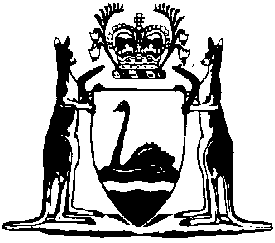 Legal Profession Uniform Law Application (Levy) Act 2022Western AustraliaLegal Profession Uniform Law Application (Levy) Act 2022Contents1.	Short title	22.	Commencement	23.	Act amended	24.	Section 245 amended	2Western AustraliaLegal Profession Uniform Law Application (Levy) Act 2022No. 10 of 2022An Act to amend the Legal Profession Uniform Law Application Act 2022.[Assented to 14 April 2022]The Parliament of Western Australia enacts as follows:1.	Short title		This is the Legal Profession Uniform Law Application (Levy) Act 2022.2.	Commencement		This Act comes into operation as follows —	(a)	sections 1 and 2 — on the day on which this Act receives the Royal Assent;	(b)	the rest of the Act — immediately after the Legal Profession Uniform Law Application Act 2022 section 245 comes into operation.3.	Act amended		This Act amends the Legal Profession Uniform Law Application Act 2022.4.	Section 245 amended		After section 245(8) insert:	(9)	If this section provides, or local regulations made under this section provide, for a levy, the levy is imposed.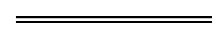 